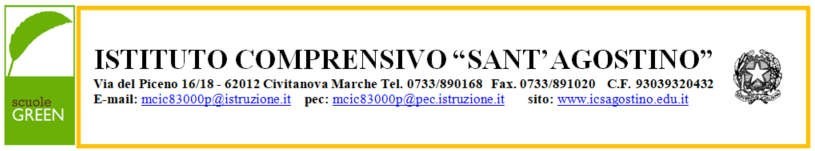 RICHIESTA CERTIFICATO DI SERVIZIOAl Dirigente scolasticoISTITUTO COMPRENSIVO"SANT'AGOSTINO”Il/la sottoscritto ______________________  nato il __/__/____ a _________________ prov. (__) e residente in ____________________, - (__) in servizio presso codesta istituzione scolastica in qualità di _________________________ a tempo determinato/indeterminato,CHIEDEIl rilascio di n. ___ CERTIFICATI DI SERVIZIO riguardanti il seguente periodo:A.S. ____/____Per i seguenti usi: ___________________________________________________________________________________________________________________________________________________________________________________________________________________________________________________________________________________________________________________________________________________________________________________________________________________________________________________Data											Firma__/__/____ 									_____________________